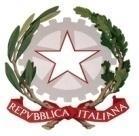 Ministero dell’Istruzione dell’Università e della RicercaIstituto Comprensivo “ILARIA ALPI”Via Salerno, 1 - 20142 MilanoTel 02 88444696 - Fax 02 88444704e-mail uffici: MIIC8DZ008@istruzione.itposta certificata: MIIC8DZ008@PEC.ISTRUZIONE.ITwww.icilariaalpi.gov.itCircolare secondaria San Colombano n 23										Milano, 28 febbraio 2018Agli alunni (con controllo firme)Ai docenti
Al personale ATA
Oggetto: assemblea sindacale in orario scolastico
Si comunica che venerdì 2 marzo 2018 si terrà un’assemblea sindacale per tutto il personale scolastico. Le classi entreranno secondo il seguente prospetto orario:
1M entra regolarmente alle ore 8.001N entra regolarmente alle ore 8.002M entra regolarmente alle ore 8.002H entra regolarmente alle ore 8.003H entra regolarmente alle ore 8.002H entra regolarmente alle ore 8.001H entra alle ore 9.00.Milano,28 febbraio 2018LA DIRIGENTE SCOLASTICA                                                                           Prof.ssa Micaela Francisetti